Nabídka vydaná	NAV0515/2324 Dodavatel:	Odběratel - sídlo: 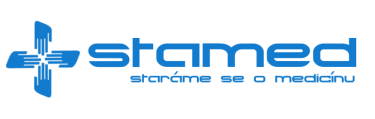 Stamed s.r.o. Centrum sociální pomoci Vodňany Žižkovo nám. 21 38901  Vodňany Česká republika IČO: 00666319 Vřesová 667 33008  Zruč-Senec Česká republika IČO: 29161941, DIČ: CZ29161941, Poštovní adresa: Centrum sociální pomoci Vodňany Žižkovo nám. 21 38901 Vodňany Telefon: Fax: Mobil: Česká republika  WWW:	www.stamed.cz Forma úhrady: Způsob dopravy:	DODAVATELEM Termín:	25.09.2023 Vystaveno:	24.08.2023 Místo určení: Číslo poptávky: Vážený zákazníku, na základě Vaší poptávky si Vám dovolujeme předložit cenovou nabídku na níže uvedené zboží. Označení dodávky	Množství	MJ	Sleva [%]	Cena za MJ	Sazba DPH	Základ [Kč]	Celkem [Kč] Matrace Hyper Foam 2 CLINIC 90 x 200 x 15 Greenline 22,00	ks	12,00 %	6 002,48	15,00	132 054,56	151 862,74 GRHF2CL090200 Před slevou:	6 821,00	150 062,00	172 571,30 Celkem před slevou:	172 571,30 Rekapitulace DPH v Kč Základ 0%	0,00 DPH 0%	0,00 Základ 10%		0,00 DPH 10%		0,00 Základ 15%	132 054,56 DPH 15%	19 808,18 Základ 21%		0,00 DPH 21%		0,00 Celkem	132 054,56	19 808,18 Registrace: Evidováno u Krajského soudu v Plzni pod číslem C 27962 Razítko a podpis Vytištěno systémem ABRA Flexi.	Stránka 1 Základ [Kč]	132 054,56 Základ [Kč]	132 054,56 Celkem [Kč] 151 862,74 